2020-1-SK01-KA226-SCH-094350 THE LEAF (phylom)the lateral organ of the shoot has a regular position and limited growth a seasonal organ (except for evergreens)original functions:assimilation – photosynthesis in leaves breathing – gas exchange  transpiration – water evaporation During their development, flowering plants can form various types of leaves: External structure of the leaf The leaf consists of the petiole and the lamina.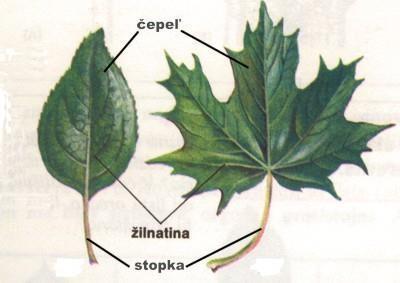 https://www.ta3k.sk/biokutik/index.php/rastlinypp/93-rastlinneorgany/96-listShape of the lamina (simple leaf):acicular, orbicular, elliptic, ovate, spear-shaped, linear, spatulate, etc.Margins of the lamina:entire, serrated, dentate, crenate, sinuate, etc. Venation:parallel, arcuate, palmate, pinnate, etc. Arrangement on the stem:alternate, opposite, basal, whorled, etc.Divisions of the blade:	a) simple – undivided – the lamina is whole					    - lobed – the blade is divided but the lobes do not reach the main vein 				b) compound – the lamina is divided into leaflets. They can be palmately compound or pinnately compound. By the number of leaflets, they can be odd pinnate or even pinnate.Internal structure of the leaf bi-facial leafthe leaf of dicotyledons with a distinctive upper- and underside epidermis – one layer with a cuticle mesophyll – contains vascular bundles and two kinds of parenchyma:palisade mesophyll – elongated cells packed with chloroplasts – photosynthesis spongy mesophyll – cell of various shapes with a smaller number of chloroplasts – respiration 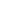 vascular bundles - collateral or concentric – they transport nutrients  bottom epidermis – has stomata in it – transpiration and water management of the plant 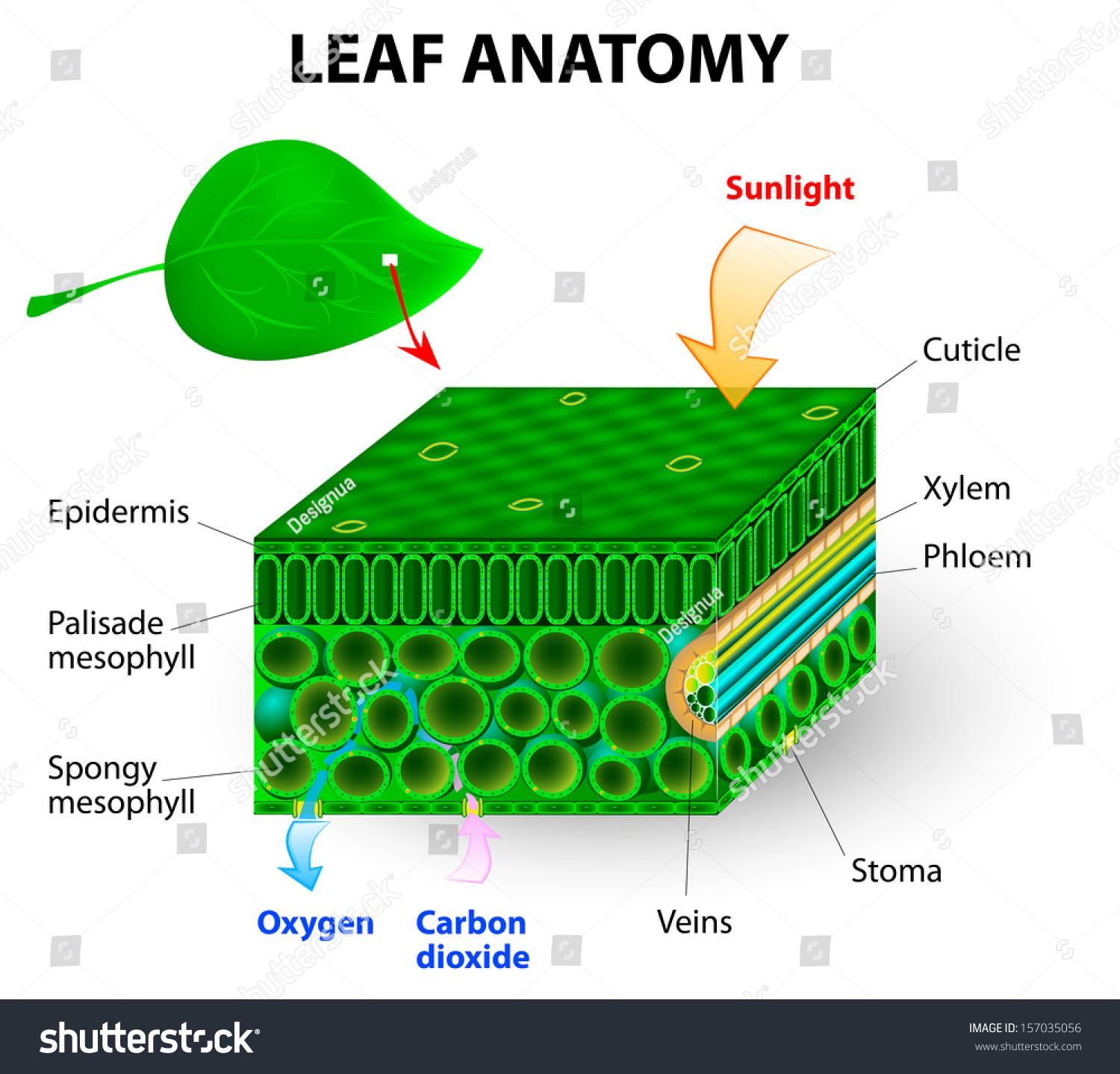 mono-facial leafthe leaf of monocotyledons the epidermis and the mesophyll are not distinguished – they both contain stomata Modifications of the leafleaves of carnivorous plants – glands in the leaves release a sticky secretion with enzymes (common sundew)spines – a whole leaf modified (barberry)tendrils – coiling to another plant (pumpkin)cotyledon – develops as a part of the seedling, provide nutrients to the plant during germination bract – modified leaf, a base of a which a peduncle grows lamina – primary place of photosynthesis petal – modified leaves forming a flower 